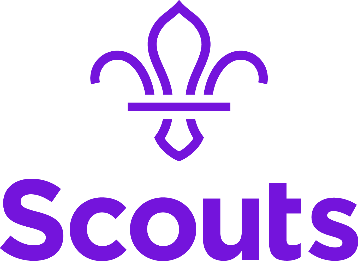 Stakeholder Meeting  <Group Name>Date: 10 January 2020Venue: Venue name and address AttendeesName 1, Name 2, Name 3, Name 4Agenda Welcome and Purpose of meetingDetails hereReview of project proposalDetails hereEntry ChecklistDetails hereCreate Project plan including key datesDetails here Next Steps including actionsDetails hereClose meetingDetails hereActions post meetingCirculate minutes including key actionsCirculate Project plan including key dates